МАГАДАНСКОЕ ОБЛАСТНОЕ ГОСУДАРСТВЕННОЕ АВТОНОМНОЕ ПРОФЕССИОНАЛЬНОЕ ОБРАЗОВАТЕЛЬНОЕ УЧРЕЖДЕНИЕ «ГОРНО – СТРОИТЕЛЬНЫЙ КОЛЛЕДЖ»ИНДИВИДУАЛЬНЫЙ УЧЕБНЫЙ ПРОЕКТпо учебной дисциплине ОбществознаниеТема: СОСТОЯНИЕ ИНСТИТУТА СЕМЬИ В РОССИИЗА ПОСЛЕДНИЕ ПЯТЬ ЛЕТг. Магадан2018 г.                                     Содержание                                                                                                                                     Стр.Введение………………………………………………………………………………….5Глава 1. Понятие семьи, функции семьи………………………………………………6 Глава 2. Состояние института семьи  по основным показателям за последние 5 лет в России и в Магаданской области……………………………………………………….72.1. Основные факторы кризиса института семьи в России…………………………9Глава 3. Результаты анкетирования студентов МОГАПОУ «ГСК» по вопросу отношения студенческой молодежи  к семье и браку……...………………………….10Глава 4. Результаты исследования……………………………………………………..11Заключение……………………………………………………………………………….13Список литературы………………………………………………………………………15   Приложения:Приложение 1. Таблица процент разводов в России  2006-2016 гг…………………..16Приложение 2. Таблица браки и разводы в Магаданской области 2006-2016 гг……17Приложение 3. Таблица рождаемости, смертности, естественного прироста населения России 2006 – 2016 гг., таблица рождаемости, смертности, естественного прироста населения  Магаданской области  2006 – 2016 гг…………………………..18Приложение 4. План мероприятий по теме «Семья»………………………………….19Визитная карточка проектаТема: Состояние института семьи в России за последние 5 лет.Предметная область: социология, экономика, обществознание, история, педагогика, психология.Актуальность темы: семья является важнейшим общественным институтом, имеющим решающее значение, как для индивидуальной жизни человека, так и для социально-экономического развития общества. Гипотеза: институт семьи на современном этапе в России испытывает глубокий кризис. Объект исследования: институт семьи в России за последние 5 лет. Предмет исследования: особенности развития института семьи в России в целом и в Магаданской области в частности за последние 5 лет. Цель: привлечь внимание студентов МОГАПОУ «ГСК» к состоянию института семьи в РФ в целом и в Магаданской области в частности, способствовать выработке обдуманного и серьезного отношения к браку, способствовать гражданско-патриотическому воспитанию студентов.Задачи:1.	изучить и проанализировать литературу, статистические данные по теме; 2. рассмотреть понятие семьи, ее основных функций;3. проанализировать состояние института семьи в России и в Магаданской области за последние 5 лет.; 4.	 выделить факторы кризиса института семьи в России и в Магаданской области за последние 5 лет.;5. провести анкетирование студентов МОГАПОУ «ГСК» по вопросу отношения студенческой молодежи  к семье и браку; 6.	предложить администрации колледжа свой план мероприятий с целью просвещения и пропаганды института семьи. Тип проекта: исследовательский.Форма проекта: индивидуальный. Методы: анализ литературы, анализ социологических данных, анкетирование студентов МОГАПОУ «ГСК», историко-типологический.Область применения: данная тема и результаты исследования могут быть использованы как в ходе проведения уроков по следующим учебным дисциплинам: обществознание, история, экономика, психология, философия, так и во внеурочной деятельности.ВведениеСемья – один из наиболее древних социальных институтов: она возникла в недрах первобытного общества раньше классов. Общественная ценность семьи обусловлена ее «производством и воспроизводством» жизни, воспитании детей.  Семья выступает основным носителем культурных образцов, наследуемых из поколения в поколение, а также необходимым условием социализации личности.       Семья - малая группа, развивающаяся и функционирующая по своим законам. Она зависит от общества, существующего политического строя, экономических, социальных и религиозных отношений.        Семейно-брачные отношения представляют  собой интерес для исследования, поскольку семья является одним из пяти фундаментальных институтов  общества, придающим ему стабильность и способность восполнять население в каждом следующем поколении.  Роль и значение семьи определил выдающийся советский педагог А.С.Макаренко:  «Семья приносит полноту жизни, семья приносит счастье, но каждая семья, в особенности в жизни общества, является, прежде всего, большим делом, имеющим большое государственное значение» [3].Тема семьи сложна и многогранна, являясь одновременно  важнейшим институтом социализации личности и общественным институтом, имеющим решающее значение для социально-экономического развития общества -  это и   определяет актуальность  выбранной темы.         Возраст наших студентов – это возраст  юности. Юность - период жизни после отрочества до взрослости (возрастные границы условны - от 15-16 до 21-25 лет) [4]. Это период размышлений, поиска смысла жизни, определение и становление своей идентичности, гражданской позиции, период  первой любви и  создания семьи.   Вопрос, который волнует, пожалуй, каждого человека  и  важен для всего общества  и определил тему моего проекта: «Состояние  современного института семьи в России за последние 5 лет». Глава 1. Понятие семьи, функции семьиСуществует много определений понятия семья, потому что  она является предметом изучения многих  наук: социологии,  демографии, экономики, юриспруденции,  психологии,  педагогики,  медицины  и др.   В ходе культурно-исторического развития изменялась  не  только  форма семейно-брачных  отношений,   но  и  само  содержание  этих  отношений, в частности, между мужем и женой. Рассмотрение причин возникновения тех или иных форм брака представляет  интерес  для  культурно - исторического анализа, рассмотрения причин кризиса семьи в настоящее  время.   Поэтому свое исследование по теме я начала с изучения определений и функций семьи. Семья – это, прежде всего, явление социальное, а потом уже правовое. Существует два подхода к определению понятия семья: социологический и юридический.В социологическом смысле семья - малая социальная группа людей, объединенных кровнородственными и иными, приравненными к ним связями, а также взаимными правами и обязанностями [1].С юридической точки зрения - семья является объединением нескольких совместно проживающих лиц, которые связаны между собой правовыми отношениями, определённым кругом обязанностей, возникающих из брака, родства, усыновления или иной формы устройства детей на воспитание в семью.В педагогике и в психологии делает упор на личные взаимоотношения членов семьи и разных поколений, на воспитательную и социальную роль представителей старшего поколения в развитии младших участников общественной группы.          Семья, рассматривается  как социальный институт, семейная группа, выполняющая  определенные социальные задачи и выполняющая определенные функции.Основными функциями семьи, по мнению И.В. Гребенникова, являются:репродуктивная (воспроизводство жизни, то есть рождение детей, продолжение человеческого рода);экономическая  (общественное производство средств  к жизни, восстановление истраченных на производстве сил своих взрослых членов, ведение своего хозяйства, наличие своего бюджета, организация потребительской деятельности);воспитательная (формирование личности ребенка, систематическое воспитательное воздействие семейного коллектива на
каждого своего члена в течение всей его жизни, постоянное влияние детей на родителей и других взрослых членов семьи);коммуникативная (посредничество семьи в контакте своих членов со средствами массовой информации, литературой и искусством, влияние семьи на многообразные связи своих членов с окружающей природной средой и на характер ее восприятия, организация внутрисемейного общения,  досуга и отдыха) [1].Глава 2.  Состояние института семьи  по основным показателям за последние 5 лет в России и в Магаданской области    В своей гипотезе я предположила, что институт семьи  в России на современном этапе испытывает глубокий кризис. За последние десятилетия ценность семьи значительно снизилась. Подобно тому, как современное российское общество преодолевает кризис не только экономический, но и кризис духовный, современная семья также оказывается в зависимости от этих общественных процессов. Под угрозой сегодня находится главная функция семьи - репродуктивная или функция продолжения рода. Многие молодые семьи либо не хотят заводить детей, либо ограничиваются одним ребенком. Малодетность, а точнее однодетность семей есть итог преобладания в современном обществе малодетной ментальности. Причин этого много. Исследования показывают, что  не самой главной является  отсутствие материальных возможностей для рождения и воспитания детей. Для  подтверждения своей гипотезы, я осуществила  вторичный анализ статистических данных  за последние 5 лет по  основным показателям стабильности института семьи: количество  и (%) - браков, разводов, родившихся, естественного прироста населения.И получила следующие результаты:Россия занимает второе место с показателем 4,5 на каждые 10 зарегистрированных браков [5]; В России  увеличивается процент разводов и в 2016 г. он достиг показателя  61,71 % [6], (Приложение 1);Магаданская область занимает 1 место в РФ по количеству разводов – 752 развода на каждую 1000 зарегистрированных браков. По данным статистики динамика  показатель разводов  уменьшается, но при этом  уменьшается и  количество браков [7] (Приложение 2);По данным опросов  причины разводов в России:психологическая и практическая неподготовленность супругов к семейной жизни (42%);пьянство одного из супругов (на эту причину указали 31% опрошенных женщин и 23% мужчин);супружеская неверность (на это указали 15% женщин и 12% мужчин);  бытовая неустроенность (3,1%); различие взглядов на вопросы материального благополучия (1,6%); материальные трудности (1,8 %); необоснованная ревность одного из супругов (1,5%); половая неудовлетворенность (0,8%); отсутствие детей (0,2%) [2]. Тревожат показатели естественного процента населения как в России в целом, так и в Магаданской области в частности. Соответственно -  в 2017  в России показатель составил – (-0,8 %) на 1000 человек населения,  в Магаданской области – (- 0,2 %) [6,8] (Приложение 3).Семья - один из самых консервативных институтов общества, но все-таки со временем меняется и она. Если раньше понятие семья было незыблемым, все роли внутри него были, казалось, раз и навсегда были распределены, то сегодня исследователи уже говорят о том, что в обществе и в сознании людей появилось несколько основных типов семьи, семейных укладов. Одной из современных  тенденций развития семьи является то, что семья стремительно идет от многодетности к малодетности. В современной России наиболее распространены  нуклеарные семьи, состоящие из родителей и их детей, то есть из двух поколений. В нуклеарной семье имеется не более трех нуклеарных позиций (отец-муж, мать-жена, сын-брат или дочь-сестра) [2]. На основании вышесказанного можно сказать, что  институт семьи, являясь первичным элементом общества, дает в миниатюре картину тех противоречий, которые присущи и обществу. Совершенно очевидно, что семья, как и общество в целом, переживает сегодня глубокий кризис. Моя гипотеза подтвердилась.  Вопрос  состояния института семьи в современной России в целом и в Магаданской области в частности, остается с одной стороны,  важным и актуальным для исследований, с другой требующим принятия срочных мер по его решению - в этом заключается актуальность моего исследовательского проекта. 2.1. Основные факторы кризиса института семьи в РоссииПонятие кризис  -  с древнегреческого языка это слово переводится как «решение, поворотный пункт, перелом, пора переходного состояния» и т.д.         Кризис современной семьи понимается специалистами как кризис институциональный, то есть кризис семьи как социального института, проявляющийся в первую очередь в том, что семья перестала быть так называемой «ячейкой общества», одной из важнейших и основных функций которой является репродуктивная [2]. Семья представляет в настоящий момент более динамичное образование и, в отличие от предыдущей эпохи, в меньшей степени стабилизируется социальными факторами. Существенно возросло значение личностных мотивов и коммуникативных способностей супругов, и уже практически невозможно обязать двух людей жить вместе, воздействуя на них орудием социальных норм и долженствований. Факт снижения количества официально регистрируемых браков и рост числа свободных союзов может объясняться ослаблением регламентирующего влияния социальных норм и правил. Кроме того, это может отражать формирование в сознании людей отношения к семье как к институту, жизнедеятельность которого зависит в большей степени от их личной ответственности. Для развития современной семьи характерен рост разводов. Развод перестал быть страшным. Общественное мнение стало воспринимать развод как явление нормальное и даже благотворное в некоторых ситуациях. В семье наблюдаются существенные перемены. Сегодня появились совершенно новые типы семьи.     Дефицит родительского внимания компенсируется деньгами, вещами. Воспитательный потенциал такой семьи невелик. Интересна в воспитательном плане и семья безработного, в которой родители, теряя возможность содержать семью, теряют авторитет у детей. У ребенка разрушается чувство безопасности, которое ему необходимо для нормального роста и развития. В семье воцаряется неуверенность, напряженность, страх за детей и семью.  Таким образом, можно сделать вывод: специфика современной жизни обусловила трансформационные процессы в современной семье, требующие анализа особенностей ее функционирования, прохождения стадий жизненного цикла и особенностей переживания нормативных и ненормативных кризисов.Глава 3. Результаты анкетирования студентов МОГАПОУ «ГСК» по вопросу отношения студенческой молодежи  к семье и браку Несмотря на все изменения с институтом семьи, на сегодняшний день она продолжает  занимать одно из важнейших мест среди ценностей человеческой жизни. При этом развитие семьи и изменение ее функций постепенно меняют и ценностное отношение к ней людей.  Семья остается одной из более значимых ценностей для современной молодежи. Сейчас такое время, когда большинство молодежи, вступают в брак, не обдумав своё решение, настолько серьёзно, насколько требует данный вопрос. Многие считают, что получив паспорт, могут считать себя взрослыми и жить по своим правилам и принципам, не зависимо от родителей. Часть молодёжи, вступает в брак,  не достигнув совершеннолетия, прожив некоторое время, у многих из них это приводит к разводу. Нестабильность института семьи вредит как личностям испытавшим развод, так и обществу в целом, не говоря уже о детях, которые воспитываются в неполных семьях.С целью выяснить отношение наших студентов (МОГАПОУ «ГСК»)  к семье и браку, было проведено анкетирование. В результате анализа анкет были получены следующие результаты:Количество респондентов -  90 (студенты колледжа), в возрасте 15-20 лет. Из них: в возрасте 15-20 лет, из них: 77 чел. – муж. пола, 13 чел. – жен. пола. 100 % анкетируемых  не состоят в браке и не имеют опыта  семейной жизни. Желание вступить в брак имеют 88%, при этом из 97% положительно относятся к гражданскому браку.  При этом  97% студентов  положительно относятся к гражданскому браку, 3% отрицательно. У 96% студентов желание вступить в брак только по любви, 4% - по договору,  0% - по расчету. И как не странно на 1-ое место причины распада семьи студенты ставят измену одного из  супругов - 70% отпрашиваемых, не сошлись характерами - 20%,  скука (быт) - 5%, материальные проблемы - 3%, другие причины - 2%Невольно возникает вопрос: «Откуда такое мнение у не имеющих опыта семейной жизни студентов?». Радует, что большинство респондентов 85 % не собираются менять место жительства ближайшие 10 лет, не знаю – 10 % и только 5 % планируют уехать из Магаданской области. Глава 4. Результаты исследованияВыполнив поставленные задачи, можно с уверенностью утверждать: с развитием общества также  изменяется институт брака и семьи; выдвинутая гипотеза подтвердилась: институт семьи в России испытывает глубокий кризис;проблема стабильности семейных отношений, крепких браков, благополучных семей имеет государственное значение;нужны совместные безотлагательные, действенные меры Правительства России и Магаданской области по преодолению кризиса института семьи в нашем регионе; ощущается острая необходимость в разработке и проведении комплекса мер: мероприятия, факультатив, школа детей и родителей и т.п. с привлечением специалистов из разных областей по теме: «Семья»  на всех ступенях образования.Вывод: на основе вышеизложенного, данная тема и результаты исследования очень актуальны, как говориться «на злобу дня»  и  могут быть использованы, как в ходе проведения уроков по следующим учебным дисциплинам: обществознание, история, экономика, психология, философия, так и во внеурочной деятельности. В ходе моего исследования я увидела острую необходимость в дополнительных мерах  воспитательного значения с целью пропаганды и просвещения наших студентов на тему «Семья» и предложила администрации колледжа включить мой план мероприятий на следующий учебный год и свое участие в нем по теме моего исследовательского проекта (Приложение 4).  Заключение           Современная семья находится в кризисе.  Многие экономические и социальные факторы обусловили падение семьи, как социального института общества, изменение ее места в ценностных ориентациях.Если общество хочет сохранить себя, оно должно контролировать демографический процесс, заботится о приросте населения. Для этого общество должно стимулировать своих граждан к рождению детей. Для подобной стимуляции обычно используются религиозные доводы или экономические стимулы. На мой взгляд, помимо этих способов не стоит забывать еще об одном немаловажном аспекте. Это повышение социального статуса семьи, когда семья трактуется как величайшее благо, одна из главнейших жизненных ценностей человека. Ведь именно семья становится для человека той оздоровительной средой, где он черпает моральные силы, эмоционально восстанавливается, получая заботу и внимание родных и близких. И в этом заключается еще одна функция семьи - восстановительная. Современное общество и государство и каждая личность индивидуально должны пересмотреть свое отношение к семье: государство должно способствовать повышению социального статуса семьи, культивированию ее как величайшей ценности общественного бытия. Без семьи становится невозможным само существование общества, ибо только семья способна давать обществу людей, в которых оно так остро нуждается. Кроме того, культура общества зависит от культуры семьи. Чем выше культура семейных отношений, тем выше культура всего общества. В конечном итоге, какова семья, таково будет и общество, в котором нам жить.Какое будущее ожидает семью? Означают ли перемены в семейной жизни, которые мы наблюдаем, что семья достигла состояния глубокого распада и этот процесс необратим? Семья как маленькая ячейка общества всегда будет занимать особое место среди социальных институтов, управляющих воспроизводством, социализацией и регулированием интимных отношений. Семья — фундамент общества, поскольку именно она формирует основные качества человека и вводит его в мир социальных отношений.Мы все должны с полной ответственностью понимать и осознавать, что благополучие каждой российской семьи зависит не только от государства и правительства, но и от каждого россиянина, то есть от нас с Вами.А какой будет Ваша семья?Выбор за Вами!Каким будет наше обществов ближайшем будущем – зависит и от  Вас!Список литературы1. Андреева Т.В. Семейная психология: учебное пособие./  Т.В. Андреева// Речь - СПб, 2004.- 244 с. 2. Гурджиян М.В. Кризис семьи в современной России и пути его преодоления. (научная статья)/[Электронный ресурс] – Режим доступа: (дата обращения 11.02.2018).  3. Макаренко А.С. Лекции о воспитании детей/ Библиотека по педагогике./ [Электронный ресурс] – Режим доступа (дата обращения 07.04.2018).4. Мухина B.C. Возрастная психология: учебник. / В.С. Мухина.//Юность -  М., 2000.-  с.234.Официальный интернет портал английского издания The Telegraph. [Электронный ресурс] – Режим доступа (дата обращения 15.04.2018).   6. Официальный сайт Федеральной службы государственной статистики РФ (Росстат). [Электронный ресурс] – Режим доступа: 7. Официальный сайт  управления Федеральной службы государственной статистики по Хабаровскому краю, Магаданской области,  Еврейской автономной области и Чукотскому автономному округу. Хабаровскстат. [Электронный ресурс] –8. Официальный сайт  Территориального органа Федеральной государственной статистики по Магаданской области.  [Электронный ресурс] – Режим доступа:               Приложение 1Таблица процент разводов в России  2006-2016 гг.Источник:  Федеральная служба государственной статистики РФ (Росстат)Приложение 2Таблица браки и разводы в Магаданской области 2006-2016 гг.Источник:Управление Федеральной службы государственной статистики по Хабаровскому краю, Магаданской области,  Еврейской автономной области и Чукотскому автономному округу Приложение 3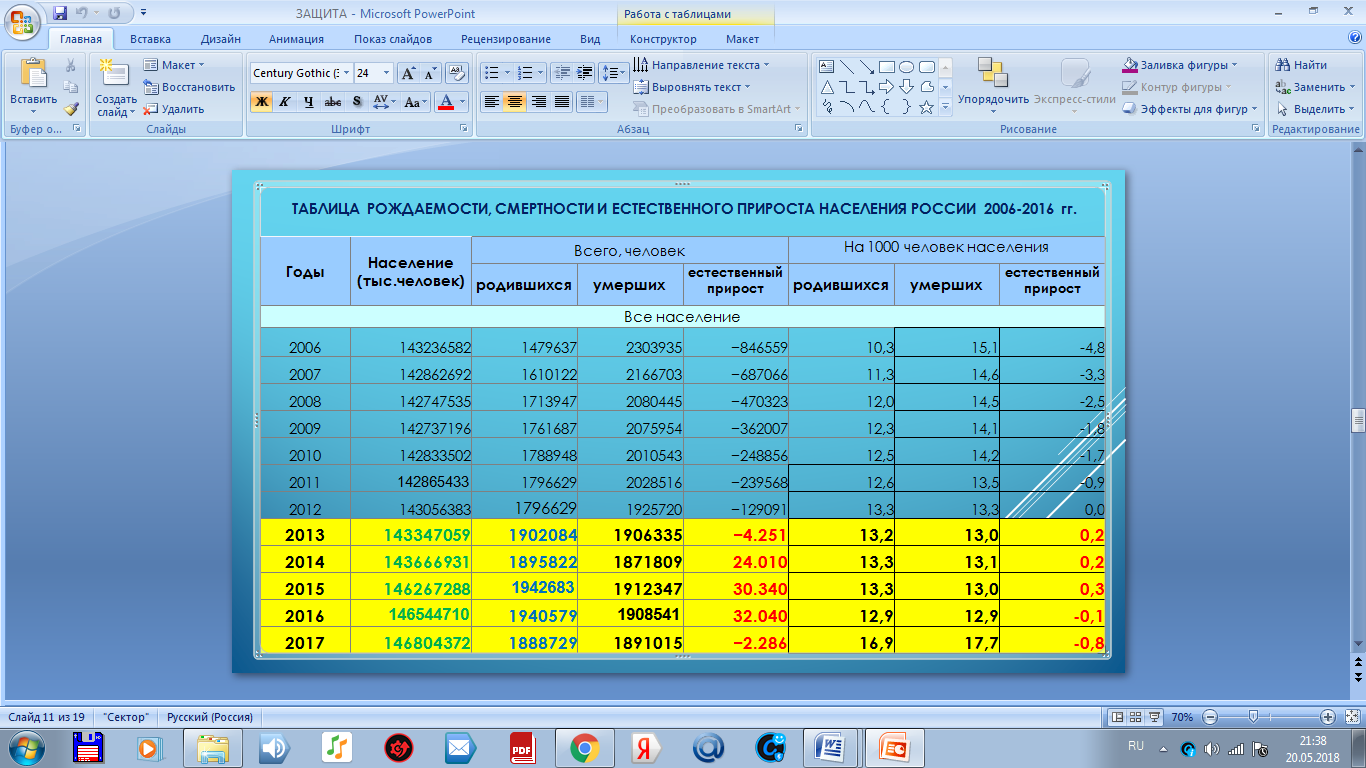 Источник: Федеральная служба государственной статистики РФ (Росстат)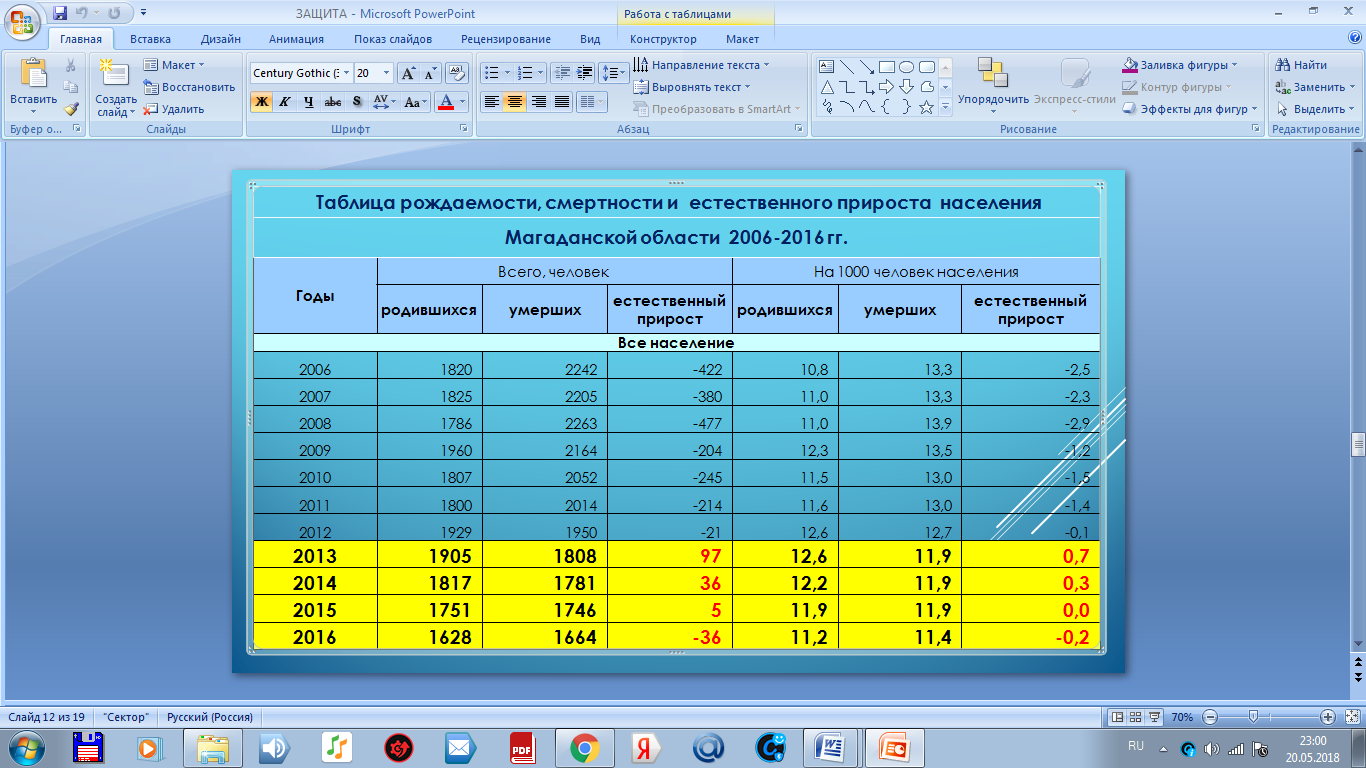 Источник: Территориальный орган Федеральной службы государственной статистики по Магаданской областиПриложение 4 План мероприятий по теме «Семья»Выполнила:студентка гр. № 22 МОГАПОУ  «ГСК»Рожкова М.М.Научный руководитель: Преподаватель 1 категории МОГАПОУ «ГСК»Закирова А.В.Годы БРАКИ На 1000 человек населения РАЗВОДЫ На 1000 человек населения   % разводов 2006 1113562 7,8 640837 4,5 57,55 2007 1262500 8,8 685910 4,8 54,33 2008 1179007 8,3 703412 4,9 59,66 2009 1199446 8,4 699430 4,9 58,31 2010 1215066 8,5 639321 4,5 52,62 2011 1316011 9,2 669376 4,7 50,86 2012 1213598 8,5 644101 4,5 53,07 2013 1225501 8,5 667971 4,7 54,51 2014 1225985 8,4 693730 4,7 56,59 2015 1161068 7,9 611646 4,2 52,68 2016 985836 6,7 608336 4,1 61,71 Годы БРАКИ (единиц) На 1000 человек населения РАЗВОДЫ (единиц) На 1000 человек населения 2006 1546 9,2 1245 7,4 2007 1672 10,1 1175 7,1 2008 1605 9,9 1304 8,0 2009 1546 9,7 1145 7,2 2010 1521 9,6 1016 6,4 2011 1565 10,1 1085 7,0 2012 1546 10,1 1046 6,8 2013 1523 10,1 1042 6,9 2014 1377 9,2 1035 6,9 2015 1245 8,5 911 6,2 2016 1082 7,4 928 6,4 №  п/п Название мероприятия Форма проведения 1. - Семья: диалог поколений; -  Что важнее всего на свете? Мир, Семья, Любовь и дети! Дни семьи в колледже 2. - Семья, ее роль в обществе;  Состояние современного института семьи в России и в Магаданской области;  - В чем  проявляется кризис семьи. Пути решения. - Болезнь легче предотвратить, чем лечить! (причины разводов и как их избежать?). Лекции, беседы с привлечением специалистов 3. -Что я знаю о семье?  -Отношение к браку; - Семейные ценности; -Отношения родителей и детей (кто в доме главный?); -Моя семья - это… Анкетирование, Опрос, Диагностика психолога 4. - Здоровая семья - здоровая Россия; - Формула семьи или 100 рецептов счастья. Спортивная эстафета 5. Проблемы семьи: вопросы и ответы Диспут 6. Когда все вместе - и душа на месте. Концерт к Дню Семьи (родители, дети) 7. Счастливые моменты жизни. Фотоколлаж 